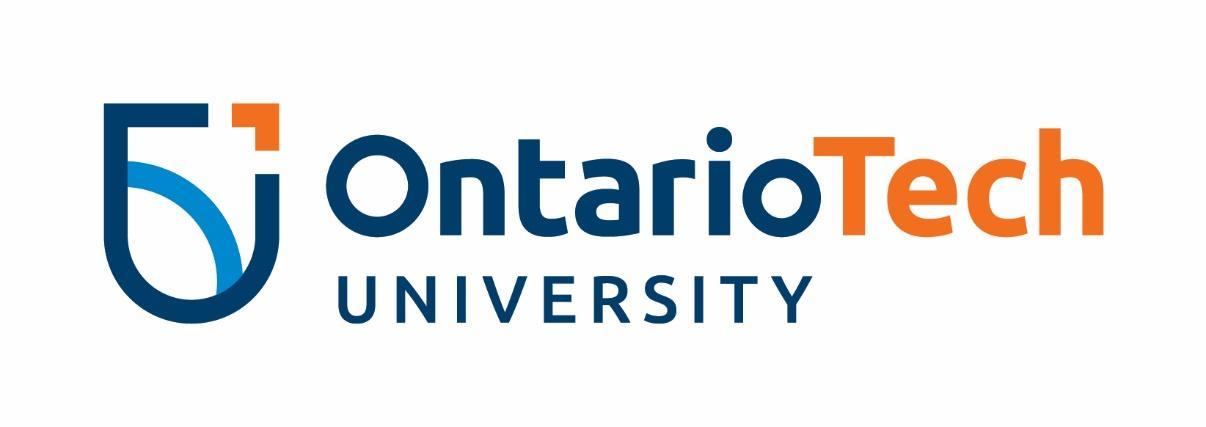 Senior Equity AdvocateThe Senior Equity Advocate is a returning Equity Advocate who leads and supervises 2-3 teams of Equity Advocates to address human rights issues such as sexism, racism, ableism, transphobia, homophobia, sexual violence, and more. The Senior Equity Advocate oversees the Equity Advocates to develop and deliver student-led initiatives to promote an equitable living, learning, and working environment for Ontario Tech students.This position is for a student who has been an Ontario Tech Equity Advocate for at least one prior year. TIME COMMITMENT: This position runs from March 2022 to April 2023. During this time, Senior Equity Advocate will:Attend the Equity Advocate Meet n’ Greet with the Equity and Inclusivity Advisor (1 hour) - March 2022;Attend Equity Advocate training (8 hours total) - May 2022;Coordinate and lead a minimum of 3 Equity Advocate in team meetings for each team they lead (1 hour each) - June to August 2022;Attend Fall and Winter Reading Week Co-teaching Days (5 hours each session) - October 2022 and February 2023  Coordinate and lead bi-weekly Equity Advocate team meetings to develop equity initiatives (1 hour each) - September 2022 to April 2023;Meet with the Equity and Inclusivity Advisor weekly to update them on the progress of each Equity Advocate team providing a summary of the team’s project plans (1 hour each) - September 2022-April 2023. COMPENSATION
The Senior Equity Advocate position is a volunteer role for students seeking an advanced leadership development opportunity through the University. In recognition of the substantial time commitment and additional efforts required, Senior Equity Advocates who successfully meet the expectations of the role will be awarded an honorarium, March 2023. RESPONSIBILITIES: Work collaboratively with the Equity Advocate teams to develop programming and educational materials to support an equitable campus community;Work with the Equity and Inclusivity Advisor for guidance on the planning, coordination, development and delivery of equity initiatives;Collaborate with other university departments, groups, committees, and student clubs at Ontario Tech to address specific social justice and equity initiatives;Act as a role model of a balanced lifestyle, demonstrating respect for self, others, and for the community by ensuring activities and interactions with students are equitable and respectful;Promote equity and social change issues, events, content, and concepts through personal networks and seeking opportunities to collaborate with others;Participate in program assessment, which may include feedback forms, evaluations and/or focus groups.DESIRED SKILLS AND EXPERIENCE:Time management and group leadership skills desired to assist with meeting deadlines and overseeing the Equity Advocate teams Interest in a broad range of human rights and equity issues, including sexism, racism, ableism, transphobia, homophobia, sexual violence, and more;Self-awareness and openness to critical self-reflection as a means to encourage personal development;Willingness to speak with unfamiliar groups of students, staff, and faculty on matters related to equity;Ability to listen respectfully to different perspectives while remaining non-judgmental;Handles confidential and sensitive issues with tact, discretion, and empathy;Effective project management skills with strong attention to detail while working within a team of other student leaders;Understanding of anti-oppressive practices and intersectional approaches to equity work;Passion to generate positive social change.Please note: You must complete Level One of the Ambassador Program and have at least one year of experience as an Equity Advocate to be considered for the Senior Equity Advocate role. 